Tajovského 1661/2d, 736 01  Havířov - Podlesí, tel. 596 475 120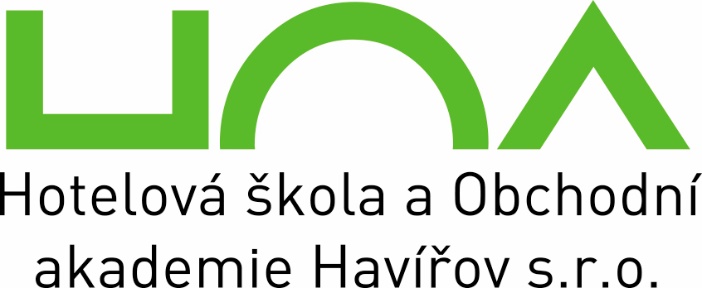 Dle § 10 odst. 3c vyhlášky MŠMT ČR č. 374/2006 Sb. v platném zněníbyla udělena DŮTKA ŘEDITELKY ŠKOLYžáku (žákyni)  _______________________________________  za ____________________________________________________________
V Havířově dne 21. 9. 2020________________________ PaedDr. Jaroslava Čelechovskáředitelka školy